MODELE - Plan de gestion des espaces verts communauxCommune de : 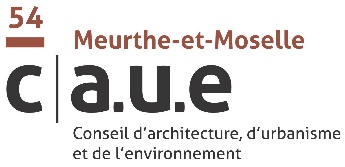 La conception d’un plan de gestion des espaces vertsPlan de gestion des espaces verts : finalitésIl a pour but d’arriver à une connaissance plus fine de son patrimoine naturel et ainsi de conduire des actions d’aménagements paysagers à court, moyen et long terme de manière plus  éclairée. Le plan de gestion amène à une approche raisonnée de la gestion des espaces verts communaux et donc à tendre vers une optimisation des moyens (humains, financiers, techniques).Cet outil de pilotage, qui se veut évolutif, va permettre d’identifier différents principes d’intervention et d'appliquer à chaque espace le mode de gestion le plus adapté, tenant compte de ses caractéristiques (utilisation, situation...).Pour certains on choisira de maintenir une gestion assez intensive, tandis que pour d'autres, on optera pour une gestion plus naturelle.Plan de gestion des espaces verts : utilisationPour construire cet outil de pilotage, un relevé précis des aménagements existants a été initié qu’il conviendra de compléter et d’actualiser dans le temps : arbres, arbustes, surface de tonte, fleurissement vivace et saisonnier, voiries, espaces verts d’accompagnement, terrains de jeux, zone humide ou d’intérêt écologique.Ce Plan de Gestion contribue à définir un cadre général d’entretien qui doit permettre d’organiser des circuits d’entretien, d’arrosage, de tonte qui limitent les déplacements inutiles. Quand l’employé communal quitte une zone d’intervention, celle-ci doit être traitée globalement (propreté, désherbage, nettoyage des massifs…).3 types d’entretien peuvent être distingués : CLASSE 1 : Entretien fréquent / secteur mairie-église, cœur de village, entrée de commune.Aménagements existants, exemples :- Jardinières de la mairie				- Entrées de communes (préciser)		- etc.- Massif de rosiers horticoles			- Massifs de rosiers paysagers- Surfaces enherbées (préciser les sites)		- CimetièreCLASSE 2 : Entretien courant / trame verte du village, espaces d’accompagnement des habitations, pieds de mur.Aménagements existants, exemples :- Massifs arbustes/vivaces  - Surfaces enherbées (préciser les sites)- Haie taillée CLASSE 3 : Entretien naturel / lavoir, voiries communales secondaires.Aménagements existants, exemples :- Talus 			- Esplanade du Château - Prairies 			- Belvédère- Bords de route 		- Espace sportif  Le patrimoine arboré / exemplesSe rapprocher de l’ONF ou d’un bureau d’étude spécialisé pour faire un diagnostic de l’état sanitaire des arbres, organiser les interventions et anticiper l’entretien, les abattages, les nouvelles plantations…ANNEXESCarte de la commune avec identification des différentes zones à traiter et leurs modes de gestion (classes 1, 2 ou 3)Inventaire du patrimoine naturel à gérerInventaire des moyens humains et matériel Tableau de suivi opérationnel annuel : propreté, désherbage, nettoyage, tonte, fleurissement vivaces, annuelles, taille des arbustes…(cf. tableaux Excel proposés par le CAUE)DescriptionType d’entretienFréquenceObservationsDésherbage, nettoyageDésherbage des massifs et nettoyage des voiries, caniveauxBalayage, binette et arrachage à la main des mauvaises herbesTrès régulier, à définirAvoir systématiquement un regard sur les massifs (comportement des vivaces, taille, santé des rosiers) et jardinières afin de s’assurer d’une qualité haute d’entretien.JardinièresDivers mélanges d’annuelles, substrat enrichi- Vérifier le fonctionnement de l’arrosage automatique avant et en cours de saison- A partir de mi-juillet, nourrir les jardinières- Enlever régulièrement les fleurs fanéesSurveillance très régulièreApporter de la nourriture durant toute la saison pour s’assurer d’un résultat optimum prolongé.Massifs de rosiers horticolesRosiers horticoles- Taille de printemps adaptée aux variétés- Découpage propre des massifs- Défleurir en été - Rabattage de la végétation de moitié en automne- Ramassage des feuilles- Apport d’amendement, bêchage, décompactage, paillage1 x printemps régulier pendant la floraison1 x automneTraitement au cuivre à l’automne si maladie (oïdium, marsonia).Surfaces enherbées- Tonte avec une coupe entre 6 et 8 cmSelon les besoins, environ 10 à 12 passages par anVeiller à ce que les massifs de pleine terre soient correctement découpés afin de faciliter la tonte et d’avoir un rendu esthétique optimum.Installer une rangée de pavés autour des poteaux ou élément de mobilier urbain pour faciliter la tonteEntrées de commune(préciser)Diverses vivaces et arbustes- Nettoyage de printemps- Suppression des fleurs fanées- Tailler en fin d’automne, ne laisser que ce qui a un intérêt graphique- Complément de paillage si besoin- Prévoir le remplacement des végétaux dégradés pour l’année suivantePour les arbustes : cf entretien courant1 x printempsEntretien courant  durant la saison 1 x automneDe juin à octobre, l’entretien doit être fait en même temps que le passage pour le nettoyage ou encore la tonte, ne pas venir exprès.Massifs de rosierspaysagersRosiers paysagers- Découpe des massifs- Apport d’amendement, bêchage, décompactage, paillage- Défleurir en saison si remontant- Rabattage1 x  printemps1 x après 1ère floraison si remontantTaille tous les deux ansSe taille comme un arbusteCimetièreSurfaces enherbée et gravillonnéesDésherbage mécanique (binette), brûleur à gaz, houe maraîchère, herse vibranteDescriptionType d’entretienFréquenceObservationsDésherbage, nettoyageDésherbage des plates-bandes, massifs arbustifs et nettoyage des voiries, caniveauxBalayage, binette et arrachage à la main des mauvaises herbesA définir en fonction des besoinsAvoir systématiquement un regard sur les plates-bandes (comportement des vivaces et taille après floraison).Diverses surfaces enherbées (usoirs, accotements routiers, placette)Tonte assez haute7 passages / an Ne pas oublier que plus on tond court et plus l’herbe pousse vite !VIVACES- nettoyage de printemps : compléments de plantation, amendement (compost), complément paillage au besoin-taille après floraison selon les espèces- rabattre à l’automne, nettoyage1 x printemps2 x en saison1 x automneLes plantes vivaces ayant chacune leurs caractéristiques propres, il serait souhaitable d’établir pour chaque aménagement communal, un plan succinct du massif avec identification des plantes (hauteur, couleur, période de floraison) et de leur entretien spécifique + s’aider en prenant 1 photo au printemps, 1 autre en été, voir en automne.ARBUSTESIsolés ou en plates-bandes, associés à des vivaces ou nonFloraison printanière- Désherbage (arrachage manuel)- Taille à la fin de la floraison-Compléter en paillage si nécessairepassages réguliers selon les besoins1 x en juin-Pour le désherbage, ne pas passer exprès, cette tâche doit se faire en même temps que le passage pour la tonte ou le nettoyage des rues-Organiser un circuit pour faire une taille plus drastique tous les 3 ans sur l’ensemble d’une zone ou sur toutes les zones arbustives de la communeARBUSTESIsolés ou en plates-bandes, associés à des vivaces ou nonFloraison estivale- Désherbage (arrachage manuel)-Taille d’entretien à la fin de l’hiver (enlever le bois mort et tailler qq vieilles branches au pied)-Compléter en paillage si nécessairePassage réguliers selon les besoins1 x février-mars-Pour le désherbage, ne pas passer exprès, cette tâche doit se faire en même temps que le passage pour la tonte ou le nettoyage des rues-Organiser un circuit pour faire une taille plus drastique tous les 3 ans sur l’ensemble d’une zone ou sur toutes les zones arbustives de la communeHaie tailléeThuyasTaille 3 faces1 x en avril/mai1 x en septembreDescriptionType d’entretienFréquenceObservationsPropreté-Surveillance de la propreté-Entretien du mobilier (tables de pique-nique, bancs, poubelle)-Passages pour ramassage papiers et déchets éventuels-ponçage et lasure -régulièrement-selon les besoinsInformer les promeneurs de la disponibilité d’une poubelle dans la commune ou sinon de les garderTalus Talus en herbe (environ 300 m. de long)Mise en herbe et fauche2 fois /an :Fin juin et septembre Convention à passer avec l’agriculteur (épareuse)Zone du lavoirPrairie naturelleFauchage, coupe à 10 cm.Evacuation des déchets3 interventions/anProjet d’installation de mobilier, bancs, tables de pique-nique.Surveillance des murs en pierres sèches.Belvédère Belvédère en terrasses, bancsMaîtrise des végétaux 2 x /anEsplanade du Château Grande zone enherbée + talus abrupteFauchage + éco pâturage2 passages/anL’esplanade du château sert de parking lors des manifestations.Bords de route Tonte3 passages /anSi besoin, prévoir une bande de propreté entretenue plus régulièrement (largeur de la tondeuse)Espace sportif Terrains foot et basketballTonteréguliers pour les terrains1 x juin1 x en septembreEntretien des terrains assuré par le Club de foot (convention ?)Contrôle sécurité des installations sportives ?Espace sportif Zones enherbées d’accompagnementFauchage, coupe à 10 cm. Evacuation des déchets1 x juin1 x en septembrePenser à mettre en place une bande de propreté (passage de tondeuse plus régulier sur les accotements) pour signifier que le site est toujours entretenu régulièrementArbres isolésLieu d’implantation, descriptionType d’entretienFréquenceObservationsCèdre du LibanDevant l’église, en attente de labellisation « Arbre remarquable ».Intervention si besoinVérification annuelleGarder un sol perméable sous le Cèdre. Cèdre du LibanPetit MontIntervention si besoinVérification annuelleAttention à ce qu’il n’aille pas dans les câbles. Cèdre du LibanLavoirIntervention si besoinVérification annuelleLe conduire le développement de l’arbre pour qu’il n’aille pas dans les câbles à proximitéCerisier du JaponSquare LamontjoieIntervention si besoinVérification annuelleHêtre FayardDerrière l’église-Intervention si besoin -Enlever le liseronVérification annuelleOffert par l’INRA de Champenoux, planté le :LiquidambarDerrière l’égliseIntervention si besoinVérification annuelleDivers arbres Belvédère LamontjoieTailleAu moins 1 x/an pour maintenir la végétation et laisser la vue dégagéeSélection à faireArbres d’alignementsDescriptionType d’entretienFréquenceObservationsCerisiers du JaponMontée route de LaîtreIntervention si besoinVérification annuelleNoyersRoute de la Fourasse.Intervention si besoinVérification annuelleArbres fragilisés / sécurité routière